RENCANA KINERJAPENGADILAN NEGERI PANDEGLANGTAHUN ANGGARAN 2018Jumlah Anggaran Kegiatan DIPA 01 dan 03 Tahun 2018 Rp. 7.989.957.000.- (Tujuh miliar Sembilan ratus delapan puluh Sembilan juta Sembilan ratus lima puluh tujuh ribu rupiah)									Pandeglang, 2 Januari 2018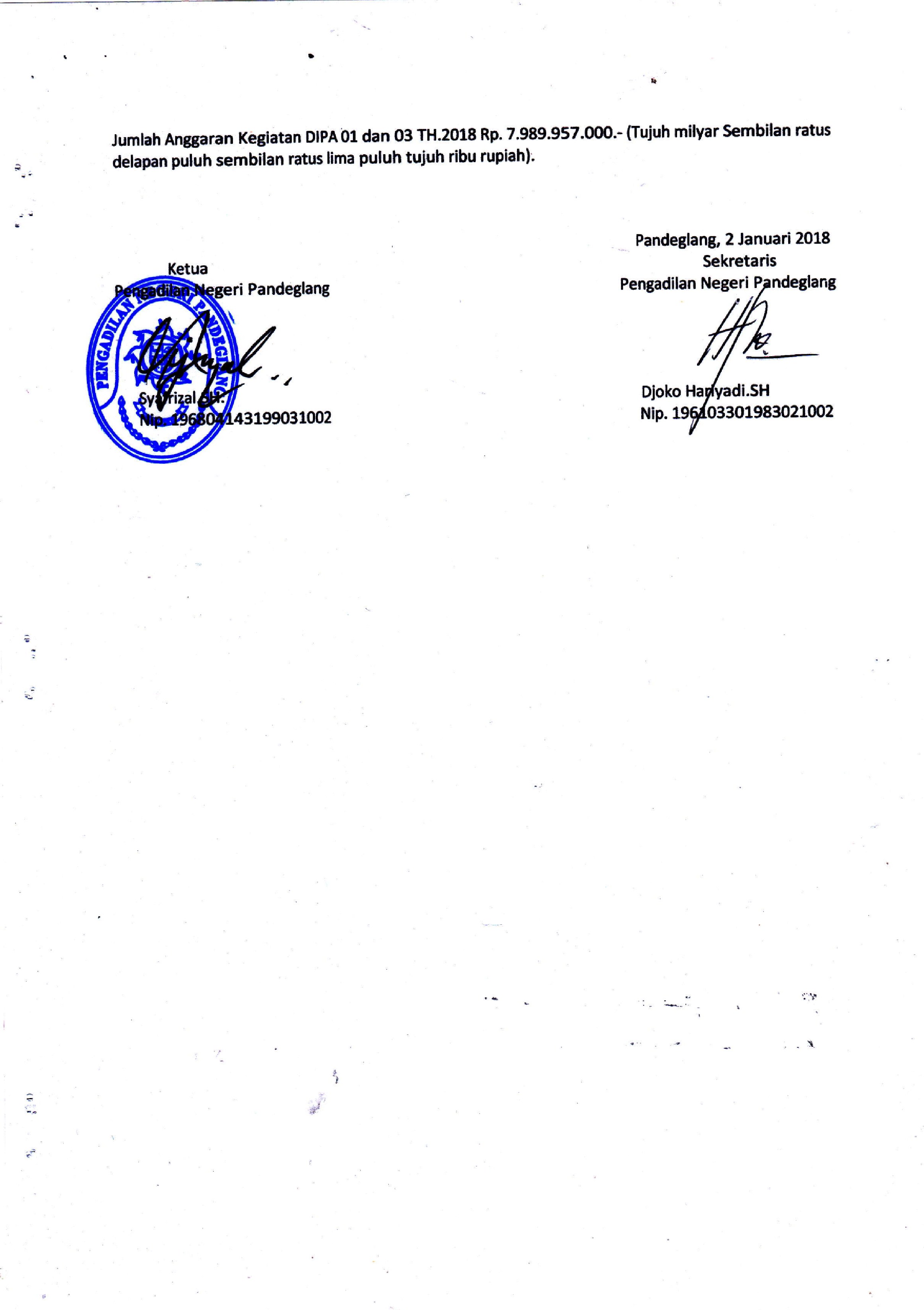 NO.SASARANINDIKATOR KINERJATARGET1.Terwujudnya Proses Peradilan yang pasti Transparan dan AkuntabelPresentase sisa perkara yang diselesaikanPerdataPidanaPresentase Perkara yang diselesaikan tepat waktuPerdataPidanaPresentase penurunan sisa perkaraPerdataPidanaPresentase Perkara yang tidak mengajukan upaya HukumPerdataBandingKasasiPKPidanaBandingKasasiPKPresentase Perkara Pidana Anak yang diselesaikan dengan DiversiIndex Responden pencari keadilan yang puas terhadap layanan Peradilan85  %90  %85  %90  %75  %85 %80  % 80  %80  %90 %90 %90 %45  %100 %2.Peningkatan Efektivitas Pengelolaan Penyelesaian PerkaraPresentase Penyelesaian Minutasi Perkara sesuai dengan jangka waktu yang ditentukanPerdataPidanaPresentase Salinan  Putusan yang diterima oleh Pengadilan Pengaju tepat waktuPerdataPidanaPresentase Perkara yang diselesaikan melalui MediasiPerdata 100 % 100 %10  %10  %10 %3.Meningkatnya Akses Peradilan bagi Masyarakat miskin dan terpinggirkanPresentasePerkara Prodeo yang diselesaikanPresentase Perkara       yang diselesaikan diluar gedung PengadilanPresentase Perkara Permohonan (Voluntair) Identitas HukumPersentase Pencari Keadilan Golongan tertentu yang mendapat layanan Bantuan Hukum (Posbakum)10 %-10  %100 %4.Meningkatnya Kepagtuhan terhadap Putusan PengadilanPresentase Putusan Perkara Perdata dan ditindaklanjuti (dieksekusi)100 %